Hiljaisuuden päivä la 17. maaliskuuta 2018JUMALALLE EI MIKÄÄN OLE MAHDOTONTAPaikka: 	Loimaan Evira ja Kaupunginhautausmaan kappeliOhjaajat: 	Retriittiohjaaja Kyllikki Krapinoja kirkkoherra Riku Laukkanen kanttori Kaija HuhtanenHiljaisuuden päivän teema nousee Marian ilmestyspäivän eli seuraavan sunnuntain sisällöstä. Vastasihan enkeli Marialle, joka ei voinut ymmärtää hänen sanojaan: ”Jumalalle ei mikään ole mahdotonta.”Hiljaisuuden päivä on kuin pieni retriitti. Kiire, melu ja arjen vaatimukset katkaistaan tietoisella vetäytymisellä yhteiseen hiljaisuuteen. Osallistujat sitoutuvat keskinäiseen vaikenemiseen, mutta retriitin ohjaajien kanssa on ohjelmassa sopivina aikoina mahdollisuus muutamaan luottamukselliseen keskusteluun. 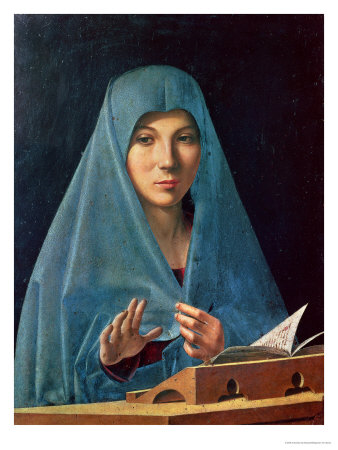 Osallistujille pyritään järjestämään mahdollisuus päästä hierontaan ohjelman taukoaikoina. Eviran tiloissa on mahdollisuus vetäytyä ohjelman taukoaikoina omaan tilaan, joskaan omia huoneita ei ole. Aterioiden aikana soi musiikki.Toivomme, että hiljaisuuden päivään ilmoittautuneet voivat viipyä koko päivän ajan. Ohjelma:klo  8.30 	Aamiainenklo  9.00 	Johdantokeskustelu ja rentoutushetki        	Siirtyminen hiljaisuuteenklo 11.30	Kävelymietiskely matkalla kirkkoon klo 12.00	Päivärukous kappelissaklo 13.00	Lounasklo 14.30	Virikepuhe, ohjaaja puhuu retriitin teemastaklo 15.00	Iltapäiväkahviklo 15.30	Raamattumietiskelyklo 17.00	Päivällinenklo 17.30	Kävelymietiskely matkalla kappelilleklo 18.00	Messu kappelissaOsallistumismaksu 45 euroaTervetuloa mukaan!Ilmoittautumiset viimeistään 1.3.2018 osoitteeseen:riku.laukkanen(at)evl.fi 	